П О М Ш У Ö МР Е Ш Е Н И Е   О внесении изменений в решение Совета городского поселения «Печора» от 22 ноября 2006 года № 1-7/39 «О земельном налоге» В соответствии с главой 31 Налогового кодекса Российской Федерации (часть вторая) от 05 августа 2000 года № 117-ФЗ, Федеральным законом от 29 сентября 2019 года № 325-ФЗ «О внесении изменений в части первую и вторую Налогового кодекса Российской Федерации», п. 2 ст. 14 Федерального закона от 06 октября 2003 года № 131-ФЗ «Об общих принципах организации местного самоуправления в Российской Федерации», статьей 30 Устава муниципального образования городского поселения «Печора», Совет городского поселения «Печора» р е ш и л:1. Внести в решение Совета городского поселения «Печора» от 22 ноября 2006 года № 1-7/39 «О земельном налоге» следующие изменения:1.1. В подпункте 1) пункта 1.2. Решения слова:«- занятых жилищным фондом и объектами инженерной инфраструктуры жилищно-коммунального комплекса (за исключением доли в праве на земельный участок, приходящейся на объект, не относящийся к жилищному фонду и к объектам инженерной инфраструктуры жилищно-коммунального комплекса) или приобретенных (предоставленных) для жилищного строительства;- приобретенных (предоставленных) для личного подсобного хозяйства, садоводства, огородничества или животноводства, а также дачного хозяйства;» изложить в следующей редакции: «- занятых жилищным фондом и объектами инженерной инфраструктуры жилищно-коммунального комплекса (за исключением доли в праве на земельный участок, приходящейся на объект, не относящийся к жилищному фонду и к объектам инженерной инфраструктуры жилищно-коммунального комплекса) или приобретенных (предоставленных) для жилищного строительства (за исключением земельных участков, приобретенных (предоставленных) для индивидуального жилищного строительства, используемых в предпринимательской деятельности);-не используемых в предпринимательской деятельности, приобретенных (предоставленных) для ведения личного подсобного хозяйства, садоводства или огородничества, а также земельных участков общего назначения, предусмотренных Федеральным законом от 29 июля 2017 года № 217-ФЗ «О ведении гражданами садоводства и огородничества для собственных нужд и о внесении изменений в отдельные законодательные акты Российской Федерации»;».1.2. Подпункт 2) пункта 1.3. Решения изложить в следующей редакции: «2) Налогоплательщики - организации уплачивают авансовый платеж в течение налогового периода по итогам отчетных периодов.Отчетным периодами для налогоплательщиков - организаций признаются первый квартал, полугодие и девять месяцев календарного года.».2. Контроль за выполнением настоящего решения возложить на постоянную комиссию Совета городского поселения «Печора» по бюджету, налогам, экономической политике и благоустройству (Олейник В.В.).3. Настоящее решение вступает в силу со дня его официального опубликования, положения подпункта 1.1 пункта 1 настоящего решения распространяются на правоотношения,  возникшие с 01 января 2020 года, положения подпункта 1.2 пункта 1 настоящего решения распространяются на правоотношения, возникшие с 01.01.2021 года и применяются, начиная с уплаты земельного налога за налоговый период 2020 года.Глава городского поселения «Печора» - председатель Совета поселения                                                              А.И. Шабанов«ПЕЧОРА» КАР ОВМÖДЧÖМИНСА СÖВЕТ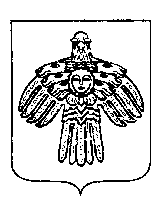 СОВЕТ ГОРОДСКОГО ПОСЕЛЕНИЯ «ПЕЧОРА»«12» ноября 2019 годаРеспублика Коми, г. Печора                   № 4-22/107